                В целях наиболее полного информирования жителей Русско-Высоцкое сельское поселение о работе органов местного самоуправления, в соответствии со ст. 48 Закона РФ «О средствах массовой информации», руководствуясь Уставом МО Русско-Высоцкое сельское поселение МО Ломоносовский муниципальный район Ленинградской области, местная администрация МО Русско-Высоцкое сельское поселениеПОСТАНОВЛЯЕТ:Утвердить Положение об аккредитации журналистов средств массовой информации, освещающих работу органов местного самоуправления муниципального образования Русско-Высоцкое сельское поселение согласно приложению, к настоящему постановлению.Разместить настоящее распоряжение на официальном сайте администрации.Контроль за исполнением настоящего распоряжения оставляю за собой.
Глава МО Русско-Высоцкое сельское поселение 				Л.И. ВолковаУтверждено постановлением местной администрацииМО Русско-Высоцкое сельское поселение МО Ломоносовский муниципальный район Ленинградской области № 46 от 08 июня 2016 г.ПОЛОЖЕНИЕоб аккредитации журналистов средств массовой информации, освещающих работу органов местного самоуправления муниципального образования Русско-Высоцкое сельское поселение 1. Общие положения1.1.	Положение об аккредитации журналистов средств массовой информации, освещающих работу органов местного самоуправления муниципального образования Русско-Высоцкое сельское поселение (далее- Положение), разработано в целях:•	Широкого, оперативного и свободного распространения объективной информации о деятельности органов местного самоуправления городского (сельского) поселения;•	Обеспечения их информацией о деятельности органов местного самоуправления МО Русско-Высоцкое сельское поселение.•	Взаимодействия структурных подразделений органов местного самоуправления МО Русско-Высоцкое сельское поселение с представителями средств массовой информации (далее - СМИ).1.2.	Правом на аккредитацию при органах местного самоуправления МО Русско-Высоцкое сельское поселение обладают журналисты средств массовой информации, зарегистрированных Министерством Российской Федерации по делам печати, телерадиовещания и средств массовой коммуникации или его территориальными отделениями, связанные с редакциями данных СМИ трудовыми или иными договорными отношениями либо занимающиеся такой деятельностью по их уполномочию.2. Сроки аккредитации2.1.	Для более качественного освещения работы органов местного самоуправления МО Русско-Высоцкое сельское поселение устанавливаются два срока аккредитации журналистов: на один год и один месяц.2.2.	Годовая аккредитация выдается журналистам, постоянно освещающим деятельность органов местного самоуправления МО Русско-Высоцкое сельское поселение и специализирующимся на этой тематике.2.3.	Месячная аккредитация выдается журналистам, выполняющим конкретное задание своих редакций по освещению работы местного самоуправления МО Русско-Высоцкое сельское поселение.3.Порядок получения аккредитации3.1.	Редакции, желающие аккредитовать своих журналистов при местной администрации МО Русско-Высоцкое сельское поселение представляют на имя Главы МО Русско-Высоцкое сельское поселение заявление установленной формы. Редакции, желающие аккредитовать своих журналистов при Совете депутатов МО Русско-Высоцкое сельское поселение представляют на имя председателя Совета МО Русско-Высоцкое сельское поселение заявление установленной формы.К заявлению прилагаются следующие документы:3.1.1.	Копия свидетельства о регистрации СМИ, заверенная подписью руководителя и печатью СМИ;3.1.2.	Копия устава редакции или замещающего его договора;3.1.3.	Копия лицензии на телерадиовещание;3.1.4.	Копия удостоверения журналиста, представляемого на аккредитацию, заверенная печатью редакции и подписью главного редактора СМИ (лица, исполняющего его обязанности).3.1.5.	Перечень технических средств, которые будут использоваться журналистом при работе во время проведения заседаний, совещаний и других мероприятий.3.2.	Для получения годовой аккредитации редакции СМИ должны представить письменное заявление об аккредитации за месяц до конца периода аккредитации.3.3.	Поступившие заявления о годовой аккредитации подлежат рассмотрению в течение одного месяца.4.Свидетельство об аккредитации4.1.	Свидетельство об аккредитации является документом, подтверждающим аккредитацию журналиста при органах местного самоуправления МО Русско-Высоцкое сельское поселение, выдается на весь срок аккредитации журналиста.4.2.	Свидетельство об аккредитации при местной администрации МО Русско-Высоцкое сельское поселение подписывается главой МО Русско-Высоцкое сельское поселение, вносится в отдельную книгу свидетельств об аккредитации и регистрируется в журнале учета исходящих документов местной администрации МО Русско-Высоцкое сельское поселение.Свидетельство об аккредитации при Совете депутатов МО Русско-Высоцкое сельское поселение подписывается председателем Совета депутатов МО Русско-Высоцкое сельское поселение, вносится в отдельную книгу свидетельств об аккредитации и регистрируется в журнале учета исходящих документов Совета депутатов МО Русско-Высоцкое сельское поселение.4.3.	Свидетельство об аккредитации выдается журналисту лично под роспись, при этом ставится отметка в книге свидетельств об аккредитации.5.Права и обязанности аккредитованных журналистов5.1.	Журналисты, аккредитованные при органах местного самоуправления городского (сельского) поселения, пользуются всеми правами, предоставляемыми Законом Российской Федерации «О средствах массовой информации».5.2.	Аккредитованный журналист имеет право присутствовать на заседаниях, совещаниях и других мероприятиях, проводимых аккредитовавшими его органами, за исключением случаев, когда приняты решения о проведении закрытого заседания, совещания или других мероприятий.5.3.	Журналист СМИ, присутствующий на заседаниях, совещаниях и других мероприятиях, проводимых органами местного самоуправления МО Русско-Высоцкое сельское поселение, обязан иметь при себе удостоверение журналиста аккредитованных СМИ, свидетельство об аккредитации и личнуюименную карточку с фотографией журналиста, с указанием СМИ, которое представляет журналист.5.4.	Для обеспечения прав аккредитованных журналистов органы местного самоуправления МО Русско-Высоцкое сельское поселение обязаны предварительно извещать их редакции о заседаниях, совещаниях и других мероприятиях (не позднее чем за 24 часа до момента их начала).5.5.	Журналисты, аккредитованные при органах местного самоуправления МО Русско-Высоцкое сельское поселение, обязаны:5.5.1.	Уважать права, законные интересы, честь и достоинство депутатов Совета депутатов и должностных лиц местной администрации МО Русско-Высоцкое сельское поселение при осуществлении профессиональной деятельности;5.5.2.	Соблюдать общепризнанные нормы журналистской этики;5.5.3.	Всесторонне и объективно информировать жителей о работе органов местного самоуправления МО Русско-Высоцкое сельское поселение;5.5.4.	Не использовать свои профессиональные возможности в целях сокрытия информации или фальсификации общественно значимых сведений, распространения слухов под видом достоверных сведений, сбора информации в пользу постороннего лица или организации, не являющейся средством массовой информации.6.Основания и порядок прекращения аккредитации6.1.	Аккредитованные при органах местного самоуправления МО Русско-Высоцкое сельское поселение журналисты могут быть лишены аккредитации в случае:6.1.1.	Представления органам местного самоуправления МО Русско-Высоцкое сельское поселение заведомо ложных сведений о себе и представляемом СМИ;6.1.2.	В случае если журналистами или редакцией не выполняются условия настоящего Положения о порядке аккредитации;6.1.3.	Распространения не соответствующих действительности сведений, порочащих честь и достоинство Совета депутатов, отдельных депутатов и должностных лиц местной администрации МО Русско-Высоцкое сельское поселение, что подтверждено вступившим в силу решением суда.6.2.	Редакция СМИ вправе представить органам местного самоуправления МО Русско-Высоцкое сельское поселение новую кандидатуру журналиста для проведения внеочередной аккредитации.6.3.	Редакции СМИ обязаны в трехдневный срок информировать органы местного самоуправления о прекращении деятельности СМИ или трудовых договорных отношений, полномочий аккредитованного журналиста.Приложение № 1 к Положению об аккредитации журналистов средств массовой информации, освещающих работу органов местногосамоуправления МО Русско-Высоцкое сельское поселение________________________________________________________________________________(наименование органа местного самоуправления МО Русско-Высоцкое сельское поселение)От _____________________________________	(наименование средства массовой информации)________________________________________________________________________________(место нахождения)ЗАЯВЛЕНИЕПрошу Вас аккредитовать при____________________________________________	                                                                                                   (орган местного самоуправления МО Русско-Высоцкое сельское поселение) ______________________________________________________________________ следующего журналиста _________________________________________________                                                                                                                                            (имя, фамилия, отчество)на срок _______________________________________________________________	Редакция средств массовой информации обязуется соблюдать нормы Положения об аккредитации журналистов средств массовой информации, освещающих работу____________________________________________________________________________________________________________________________________________                                                          (орган местного самоуправления МО Русско-Высоцкое сельское поселение)Приложение: Копия свидетельства о регистрации СМИ, копия устава редакции или заменяющего его договора, копия удостоверения журналиста, перечень технических средств, всего на	листах в 1 экз.Главный редактор СМИ______________________________________________________________________                                                                                              (подпись) (инициалы, фамилия)Приложение № 2 к Положению об аккредитации журналистов средств массовой информации, освещающих работу органов местногосамоуправления муниципального образования МО Русско-Высоцкое сельское поселениеСВИДЕТЕЛЬСТВО ОБ АККРЕДИТАЦИИ«  »              20   г.	 №Настоящим удостоверяется, что журналист___________________________________________________________________________________________________________________________________(имя, фамилия, отчество)Представляющий _______________________________________________________(название средства массовой информации)свидетельство о регистрации СМИ ________________________________________ ______________________________________________________________________(юридический адрес редакции СМИ)является аккредитованным при ___________________________________________ ______________________________________________________________________(орган местного самоуправления МО Русско-Высоцкое сельское поселение)Свидетельство действительно до «__»	20___ г.Глава МО Русско-Высоцкое с.п.                                                       Л.И. Волкова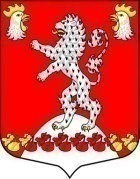 Местная администрация МО Русско-Высоцкое сельское поселение                                       МО Ломоносовский муниципальный район Ленинградской областиПОСТАНОВЛЕНИЕМестная администрация МО Русско-Высоцкое сельское поселение                                       МО Ломоносовский муниципальный район Ленинградской областиПОСТАНОВЛЕНИЕМестная администрация МО Русско-Высоцкое сельское поселение                                       МО Ломоносовский муниципальный район Ленинградской областиПОСТАНОВЛЕНИЕ№ 46от 08.06.2016 года08.06.2016 годас. Русско-Высоцкое№ 46«Об утверждении Положения об аккредитации журналистов средств массовой информации, освещающих работу органов местного самоуправления муниципального образования Русско-Высоцкое сельское поселение муниципального образования Ломоносовский муниципальный район Ленинградской области»«Об утверждении Положения об аккредитации журналистов средств массовой информации, освещающих работу органов местного самоуправления муниципального образования Русско-Высоцкое сельское поселение муниципального образования Ломоносовский муниципальный район Ленинградской области»«Об утверждении Положения об аккредитации журналистов средств массовой информации, освещающих работу органов местного самоуправления муниципального образования Русско-Высоцкое сельское поселение муниципального образования Ломоносовский муниципальный район Ленинградской области»«Об утверждении Положения об аккредитации журналистов средств массовой информации, освещающих работу органов местного самоуправления муниципального образования Русско-Высоцкое сельское поселение муниципального образования Ломоносовский муниципальный район Ленинградской области»№ 46